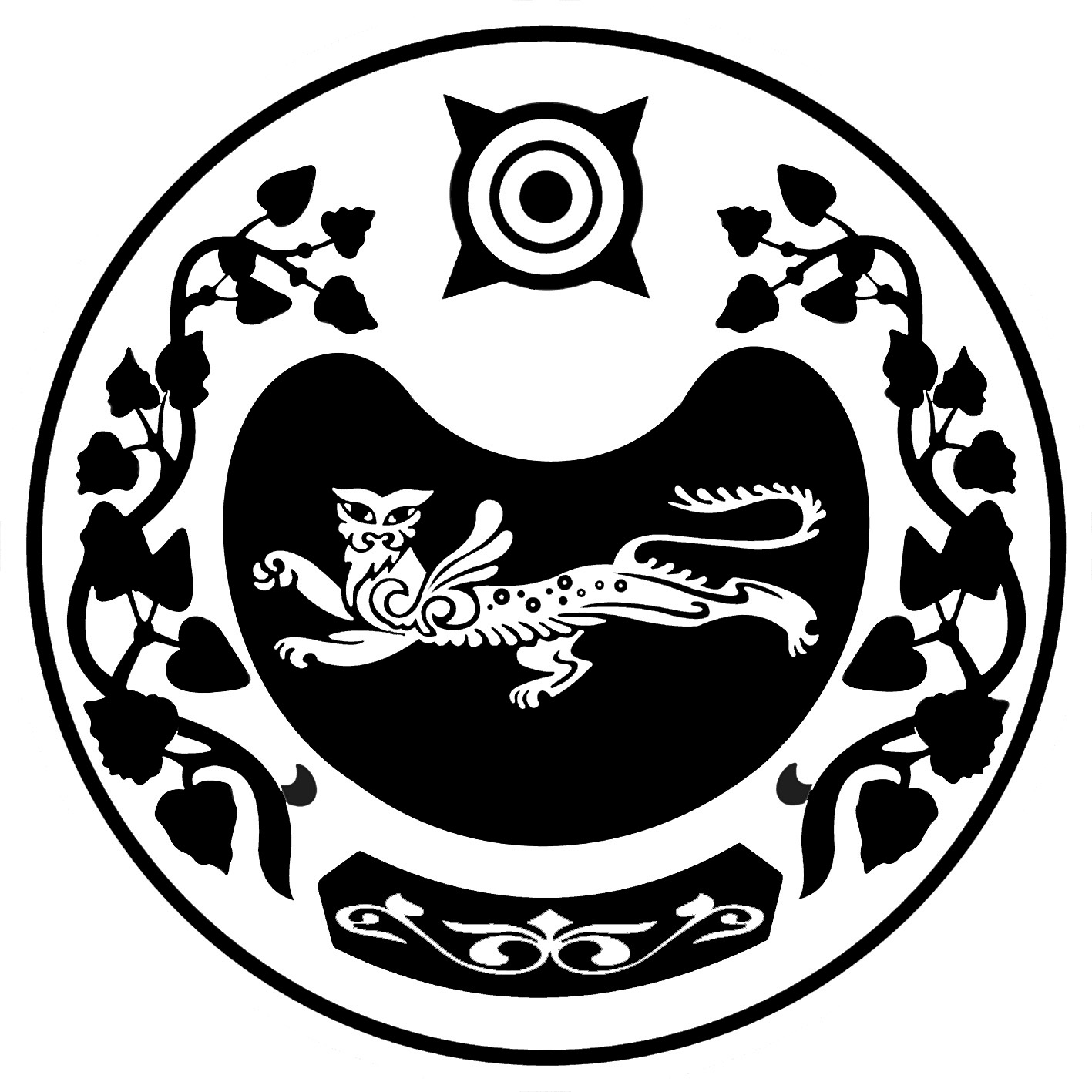 СОВЕТ ДЕПУТАТОВ САПОГОВСКОГО СЕЛЬСОВЕТАУСТЬ-АБАКАНСКОГО РАЙОНА РЕСПУБЛИКИ ХАКАСИЯРЕШЕНИЕот  21.02.2024                                    аал Сапогов                                        № 152Об упразднении населенного пункта п. Сахарный В соответствии с Федеральным законом от 06.10.2003г. № 131-ФЗ «Об общих принципах организации местного самоуправления в Российской Федерации» (с последующими изменениями), Законом Республики Хакасия от 05.05.2004г. № 20-ЗРХ «Об административно-территориальном устройстве Республики Хакасия» (с последующими изменениями) с.13, 13(2), 17,18, руководствуясь Уставам муниципального образования Сапоговский сельсовет, Совет депутатов Сапоговского  сельсовета РЕШИЛ:Выразить мнение о необходимости упразднения населенного пункта Сахарный Усть-Абаканского района Республики Хакасия, расположенного на территории муниципального образования Сапоговский сельсовет.Упразднить населенный пункт п. Сахарный Усть-Абаканского района Республики Хакасия, расположенного на территории Сапоговского сельсовета, в связи с тем, что на его территории не проживает ни одного жителя более трех лет, а также отсутствуют жилые дома, хозяйственные строения и объекты инфраструктуры. Границу земель поселения п. Сахарный оставить без изменения в границах Сапоговского сельсовета.Исключить из Реестра населенных пунктов Республики Хакасия населенный пункт п. Сахарный Усть-Абаканского района Республики Хакасия.4. Настоящее Решение вступает в силу после его официального опубликования (обнародования). Глава Сапоговского сельсовета                                                   Е.М.Лапина 